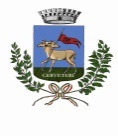 RICHIESTA DI AUTORIZZAZIONE PER NOLEGGIO CON CONDUCENTEAD USO AMBULANZAAl Comune di CerveteriServizio SUAPVia Del Granarone sncsuapcomunecerveteri@pec.itCHIEDEIl rilascio della Autorizzazione per NOLEGGIO CON CONDUCENTE MEDIANTE AUTOAMBULANZA(ai sensi dell’articolo 85 del Codice della Strada e dell’articolo 244 del suo Regolamento di attuazione nonché degli artt. 2 e 3 del D.M. 1 settembre 2009 n. 137)DICHIARADi essere in possesso dei seguenti requisiti morali e professionali:□ 1. essere cittadino italiano ovvero di uno Stato dell’Unione Europea ovvero di altro Stato aventecondizioni di reciprocità con lo Stato Italiano;□ 2. non aver riportato condanna irrevocabile a pena detentiva per delitti contro la persona, il patrimonio, la fede pubblica, l’ordine pubblico, l’industria ed il commercio;□ 3. non aver riportato condanna irrevocabile per reati puniti a norma degli artt. 3 e 4 della L. n.75/1958 e dell’articolo 71 del D. çgs. 59/2010□ 4. non essere stato sottoposto con provvedimento esecutivo ad una delle misure di prevenzionepreviste dalla L. n. 1423/1956 e ss. mm. e ii. e dalla L. n. 575/1965 (antimafia);□ 5. non essere stato dichiarato fallito senza che sia intervenuta cessazione dello stato fallimentare a norma di legge;□ 6. non essere incorso, nel quadriennio precedente la domanda, in provvedimenti di revoca o decadenza di precedente licenza o autorizzazione di esercizio sia da parte del Comune al quale ladomanda è stata presentata, sia da parte di altri Comuni;□ 7. non essere incorso in una o più condanne, con sentenze passate in giudicato, per delitti non colposi, a pene restrittive della libertà personale per un periodo, complessivamente, superiore ai due anni, salvi i casi di riabilitazione;□ 8. essere in possesso di tutti i requisiti per poter svolgere l’attività di noleggio a mezzo ambulanza;□ 9. essere proprietari o comunque possedere la piena disponibilità, anche in leasing, delle seguentiambulanze:per le quali ha ottenuto l’autorizzazione all’esercizio dell’attività di trasporto infermi a mezzo di autoambulanza da ______________________________________ ;□ 10. essere assicurato per la responsabilità civile nei confronti di persone o cose, compresi i terzi trasportati;□ 11. disporre di idonea rimessa ubicata nel Comune di Cerveteri in Via______________________________ n°__________________ ( di cui si allega planimetria dell’area/locale e agibilità dello stesso;□ 12  I requisiti indicati ai punti da 1 a 8 sono posseduti:□ da tutti i soci (in caso di società di persone);□ dai soci accomandatari (in caso di società in accomandita);□ dagli amministratori (per ogni altro tipo di società od organismo);□ dal direttore eventualmente preposto all’esercizio di una impresa o ramo di essa o di tutte le persone che dirigono l’attività di trasporto in modo permanente ed effettivo;□ Dal Legale rappresentante/Presidente in caso di associazione;DICHIARA INOLTRE□ di impegnarsi a non esplicare altra attività lavorativa che limiti il regolare svolgimento del servizio;□ di essere in possesso dell’iscrizione al Registro Imprese presso la Camera di Commercio di o, per le imprese artigiane, all’apposito Albo.□ Di essere a conoscenza che tutte le autorizzazioni sulla base dei criteri fissati con il presente provvedimento, oltre a non essere contingentate rispetto all’organico delle autorizzazioni per il servizio di noleggio con conducente rilasciate da questa Amministrazione Comunale, hanno carattere provvisorio e restano valide sino alla data di approvazione da parte della Amministrazione Comunale di apposita regolamentazione a seguito della approvazione da parte della Regione Lazio di una nuova regolamentazione in materia.Data                                                                                                 FIRMA                                                                          _______________________________________ALLEGA:○ Per le società:  Certificato di iscrizione alla CCIAA, dal quale risulti che il soggetto richiedente ha sede legale nel Comune di Cerveteri;○ Per le Associazioni/ Organizzazioni di volontariato: Iscrizione nel Registro delle organizzazioni di volontariato di cui alla L.R. n° 29/1993, dal quale risulti che il soggetto richiedente ha sede legale nel Comune di Cerveteri e iscrizione alla CCIAA se prescritta;○ Documentazione idonea a dimostrare che il soggetto titolare della licenza sia proprietario delle ambulanze con le quali intende esercitare l’attività;○ Documentazione attestante il rilascio delle relative autorizzazioni da parte della Regione Lazo;○ Elenco del personale che si intende adibire alla mansione di autisti e relativo rapporto di lavoro;○ Certificazione comprovante la regolarità delle posizioni contributive ed assicurative;○ Fotocopia per ciascun autista della patente di guida categoria B, nonché certificato di abilitazione professionale rilasciato dal competente ufficio del Dipartimento per i trasporti terrestri;● I soggetti richiedenti le licenze o i loro rappresentanti legali  dovranno:○ Avere a disposizione una rimessa, nel Comune di Cerveteri, idonea al rimessaggio e stazionamento del mezzo per lo svolgimento della attività e in regola con quanto previsto dalla normativa vigente in materia di prevenzione incendi e sicurezza sul lavoro;● I soggetti richiedenti le licenze o i loro rappresentanti legali  nonché i soggetti da adibire a conducenti delle autoambulanze dovranno produrre dichiarazione sostitutiva di certificazione, resa ai sensi dell’articolo 46 del D.P.R. 445/2000, attestante il requisito della idoneità morale;● I conducenti delle autoambuanze dovranno essere in possesso della patente di guida categoria B in corso di validità, ed aver conseguito il certificato di abilitazione professionale rilasciato dal competente ufficio del Dipartimento per i trasporti terrestri, così come previsto dal codice della strada;● Pagamento dei diritti SUAP pari ad Euro 100,00 da effettuarsi nei modi rintracciabili sul sito comunale;● Planimetria dei locali/aree destinate alla rimessa del mezzo/mezzi e agibilità degli stessi;● Dichiarazione del possessi dei requisiti finanziari e di onorabilità ( i modelli sono rintracciabili nel sito comunale link N.C.C. con conducente)Il/La sottoscritto/aIl/La sottoscritto/aIl/La sottoscritto/aIl/La sottoscritto/aCognomeCognomenomenomeluogo di nascitaprovincia o stato estero di nascitaprovincia o stato estero di nascitadata di nascitacodice fiscalecittadinanzacittadinanzasesso                       □ M                   □ Fcomune di residenzaprovincia o stato estero di residenzaprovincia o stato estero di residenzaC.A.P.via, viale, piazza, numero civiconumero civicotelefono   in qualità di titolare dell’omonima impresa individuale   in qualità di titolare dell’omonima impresa individuale   in qualità di titolare dell’omonima impresa individuale   in qualità di titolare dell’omonima impresa individuale   in qualità di titolare dell’omonima impresa individuale   in qualità di titolare dell’omonima impresa individuale   in qualità di titolare dell’omonima impresa individualecodice fiscale codice fiscale partita IVA (se già iscritto)partita IVA (se già iscritto)sede nel comune disede nel comune diprovincia o stato esteroprovincia o stato esteroprovincia o stato esteroC.A.P.C.A.P.via, viale, piazza, via, viale, piazza, numero civiconumero civiconumero civicotelefonotelefonoiscrizione alRegistro Impresepresso  di Commercio I.A.A.  dipresso  di Commercio I.A.A.  dipresso  di Commercio I.A.A.  dinumero Registro Impresenumero Registro ImpreseNumero REAdomicilio digitale (conforme a quanto previsto dall’art. 4 D.L.179/2012 convertito con L.221/2012)domicilio digitale (conforme a quanto previsto dall’art. 4 D.L.179/2012 convertito con L.221/2012)domicilio digitale (conforme a quanto previsto dall’art. 4 D.L.179/2012 convertito con L.221/2012)indirizzo di posta elettronica  (conforme a quanto previsto dagli artt.21 L.413/1991 e 5 D.L.179/2012 convertito con L.221/2012)indirizzo di posta elettronica  (conforme a quanto previsto dagli artt.21 L.413/1991 e 5 D.L.179/2012 convertito con L.221/2012)indirizzo di posta elettronica  (conforme a quanto previsto dagli artt.21 L.413/1991 e 5 D.L.179/2012 convertito con L.221/2012)indirizzo di posta elettronica  (conforme a quanto previsto dagli artt.21 L.413/1991 e 5 D.L.179/2012 convertito con L.221/2012)   in qualità di legale rappresentante della società/Associazione   in qualità di legale rappresentante della società/Associazione   in qualità di legale rappresentante della società/Associazione   in qualità di legale rappresentante della società/Associazione   in qualità di legale rappresentante della società/Associazione   in qualità di legale rappresentante della società/Associazione   in qualità di legale rappresentante della società/Associazionedenominazione socialedenominazione socialedenominazione socialedenominazione socialedenominazione socialedenominazione socialedenominazione socialecodice fiscale codice fiscale partita IVA (se diversa dal codice fiscale)partita IVA (se diversa dal codice fiscale)sede nel comune disede nel comune diprovincia o stato esteroprovincia o stato esteroprovincia o stato esteroC.A.P.C.A.P.via, viale, piazza, via, viale, piazza, numero civiconumero civiconumero civicotelefonotelefonoiscrizione alRegistro Impresepresso  di Commercio I.A.A.  dipresso  di Commercio I.A.A.  dipresso  di Commercio I.A.A.  dinumero Registro Impresenumero Registro ImpreseNumero REAdomicilio digitale (conforme a quanto previsto dall’art. 4 D.L.179/2012 convertito con L.221/2012)domicilio digitale (conforme a quanto previsto dall’art. 4 D.L.179/2012 convertito con L.221/2012)domicilio digitale (conforme a quanto previsto dall’art. 4 D.L.179/2012 convertito con L.221/2012)indirizzo di posta elettronica  (conforme a quanto previsto dagli artt.21 L.413/1991 e 5 D.L.179/2012 convertito con L.221/2012)indirizzo di posta elettronica  (conforme a quanto previsto dagli artt.21 L.413/1991 e 5 D.L.179/2012 convertito con L.221/2012)indirizzo di posta elettronica  (conforme a quanto previsto dagli artt.21 L.413/1991 e 5 D.L.179/2012 convertito con L.221/2012)indirizzo di posta elettronica  (conforme a quanto previsto dagli artt.21 L.413/1991 e 5 D.L.179/2012 convertito con L.221/2012)tipotargatipotargatipotargatipotargatipotargatipotargatipotargatipotargatipotargatipotarga